Publicado en Granada el 26/12/2019 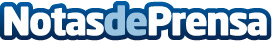 Escoem analiza la sentencia del TC donde declara nula la plusvalía cuando supera el beneficio obtenidoEl Constitucional ha declarado nulo este gravamen municipal por considerarlo confiscatorio cuando supera el beneficio neto obtenido. Sin embargo, no establece si es nulo también cuando sea desproporcionado a la ganancia obtenidaDatos de contacto:ESCOEM958535565Nota de prensa publicada en: https://www.notasdeprensa.es/escoem-analiza-la-sentencia-del-tc-donde Categorias: Nacional Derecho Inmobiliaria http://www.notasdeprensa.es